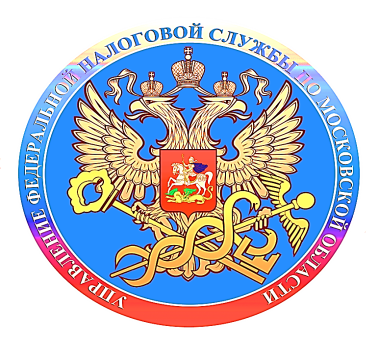 При подаче уведомлений налоговые платежи распределяются автоматическиМежрайонная ИФНС России №6 по Московской области напоминает, что перечисленные Единым налоговым платежом денежные средства учитываются на Едином налоговом счете с автоматическим распределением по обязательствам на основании уведомлений об исчисленных суммах налогов (авансовых платежей) и налоговых деклараций, в соответствии с пунктом 8 статьи 45 Налогового кодекса РФ.Уведомление представляется налогоплательщиками не позднее 25-го числа месяца, в котором установлен срок уплаты соответствующего платежа. Налоговые агенты по НДФЛ подают его дважды в месяц: не позднее 25 числа (за период с 1 по 22 число месяца) и не позднее 3 числа следующего месяца (за период с 23 числа по последнее число текущего месяца).В налоговый орган документ направляется в следующих случаях:- налог платится до представления отчетности (НДФЛ, страховые взносы, авансовые платежи по УСН, налог на имущество организаций при исчислении по кадастровой стоимости);- по налогу не предусмотрена подача декларации (земельный и транспортный налоги организаций).Уведомление представляется в электронном виде по телекоммуникационным каналам связи, через Личный кабинет налогоплательщика или в бумажном виде (если допускается такой способ подачи отчетности). Индивидуальные предприниматели могут подписать документ, направленный через Личный кабинет, усиленной неквалифицированной электронной подписью.При наличии ошибок, допущенных при заполнении Уведомления, в налоговый орган направляется новый документ с верными реквизитами в отношении только обязанности с ошибочными сведениями. Межрайонная ИФНС России №6 по Московской области обращает внимание, что информация, касающаяся сроков подачи Уведомления и порядка его заполнения, размещена на промостранице ЕНС в разделе «Уведомление об исчисленных суммах».